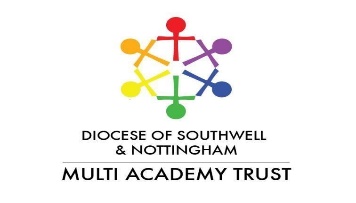 Key Worker Application Form for Continued Access to Academy Provision during Staged Return to School in January 2021-----------------------------------------------------------------------------------------------------------------------------------------------------------Children of key workers, and vulnerable children who are already eligible, will continue to be offered a place, regardless of the year group they are in.The definition of key workers remains unchanged.---------------------------------------------------------------------------------------------------------------------------------------------------------As such, if you think that you are eligible for this access via your employment status, please follow the flowchart below. If you are qualify and wish to access this offer, please fill in the questionnaire and return it to office@bluecoatmeres.co.ukA copy will also be accessible on the school website, under the Letters area.Application Form  	Please answer all of the questions in full:   Now please return this form to: office@bluecoatmeres.co.uk Appendix A: Health and social careThis includes, but is not limited to, doctors, nurses, midwives, paramedics, social workers, care workers, and other frontline health and social care staff including volunteers; the support and specialist staff required to maintain the UK’s health and social care sector; those working as part of the health and social care supply chain, including producers and distributors of medicines and medical and personal protective equipment.Education and childcareThis includes:childcaresupport and teaching staffsocial workersspecialist education professionals who must remain active during the COVID-19 response to deliver this approachKey public servicesThis includes:those essential to the running of the justice systemreligious staffcharities and workers delivering key frontline servicesthose responsible for the management of the deceasedjournalists and broadcasters who are providing public service broadcastingLocal and national governmentThis only includes:those administrative occupations essential to the effective delivery of the COVID-19 responseor delivering essential public services, such as the payment of benefits, including in government agencies and arms length bodiesFood and other necessary goodsThis includes those involved in food:productionprocessingdistributionsale and deliveryas well as those essential to the provision of other key goods (for example hygienic and veterinary medicines)Public safety and national securityThis includes:police and support staffMinistry of Defence civilianscontractor and armed forces personnel (those critical to the delivery of key defence and national security outputs and essential to the response to the COVID-19 outbreak)fire and rescue service employees (including support staff)National Crime Agency staffthose maintaining border security, prison and probation staff and other national security roles, including those overseasTransportThis includes those who will keep the air, water, road and rail passenger and freight transport modes operating during the COVID-19 response, including those working on transport systems through which supply chains pass.Utilities, communication and financial servicesThis includes:staff needed for essential financial services provision (including but not limited to workers in banks, building societies and financial market infrastructure)the oil, gas, electricity and water sectors (including sewerage)information technology and data infrastructure sector and primary industry supplies to continue during the COVID-19 responsekey staff working in the civil nuclear, chemicals, telecommunications (including but not limited to network operations, field engineering, call centre staff, IT and data infrastructure, 999 and 111 critical services)postal services and deliverypayments providerswaste disposal sectors1. What is your name? 2. What is your job title? 3. Please indicate the critical worker category that matches your role (from the list on the following pages)4. Please provide the name and contact details (email and telephone number) of your line manager.  5. How many hours per week are you employed in the critical worker role?  6. What is your shift pattern?  MON TUES  WED THUR  FRI MON TUES  WED THUR  FRI MON TUES  WED THUR  FRI 7. Are you a single parent?If yes, go to question 8, if no go straight to question 9. Yes                                   No Yes                                   No Yes                                   No 8. Does your child live with you on a full-time basis?  (If yes, please contact the academy to provide details).  Yes                                   NoYes                                   NoYes                                   No9.  Are you wishing to access continued provision at the academy at any point?  Yes                                   No Yes                                   No Yes                                   No 10.  Please specify which of the sessions you will need to access.  Morning Afternoon 10.  Please specify which of the sessions you will need to access.  Monday 10.  Please specify which of the sessions you will need to access.  Tuesday 10.  Please specify which of the sessions you will need to access.  Wednesday 10.  Please specify which of the sessions you will need to access.  Thursday 10.  Please specify which of the sessions you will need to access.  Friday 